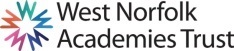 JOB DESCRIPTIONContext of the department and roleAt Marshland the Art and Design & Technology departments have come together to form the ‘Creative Design Faculty’. The departments still maintain their separate identities within the framework of the Design Process, however work together to embed creativity throughout the subjects. This post will involve some teaching across all areas of the Faculty, therefore the successful candidate will need to be flexible and willing to do this. Support will be put in place to help with this as needed. There are currently eight staff within the Creative Design Faculty, which consists of six teaching and two members of support staff. Accommodation is good with a total Faculty accommodation of six well-appointed rooms with access to a stand-alone faculty ICT room. Teaching spaces all have interactive whiteboards. We seek to employ a flexible and creative minded colleague, with a collaborative and open approach to working. We are a warm, supportive and welcoming department and look forward to working with the successful candidate. We offer GCSE’s in Art, Photography, Food and Design & Technology, and the successful candidate will need to be comfortable with delivering at least one of these specialisms to this level. We look forward to receiving your application, and please do not hesitate to contact the school if you wish to discuss the role further.Purpose of the Job To inspire and motivate pupils, fostering a love for design and passion for creativityTo meet all requirements of the Teachers’ Standards.Within the designated curriculum area, to implement, deliver and contribute to the published scheme of work. To shape the learning experience to motivate and encourage students to achieve their full potential. To monitor the progress of students and provide support to ensure personal and academic growth. Teaching and Learning ResponsibilitiesTo deliver the designated programme of teaching as presented in the scheme of work. To use a variety of delivery methods to stimulate learning, appropriate to student abilities. To prepare and update subject materials. To ensure a high quality learning experience for students that meets internal and external quality standards. Within the guidance presented in the school Assessment Policy and using appropriate I.T. systems, to assess, record and report on the attendance, progress, development and attainment of students. To take part in Parent/Carer Information Evenings. Within the school’s marking and homework policy, to set and mark work appropriate to the needs of each student. To provide constructive feedback to facilitate progression. To undertake assessment of students as required by internal and external (e.g. examination boards) procedures. To apply the school’s Behaviour Policy to ensure that effective learning can take place. To maintain discipline and use appropriate rewards and sanctions in line with school policy. To ensure that Literacy, Numeracy and ICT opportunities are optimised within the context of the designated teaching programme. To optimise the use of classroom support staff. Job context and flexibilityThe duties and responsibilities listed in this job description provide a summary of the main aspects of the role.   This is not an exhaustive list and the post holder may be required to carry out other tasks, as deemed appropriate to the grade and nature of the post.This job description is current at the date indicated below but, in consultation with the post holder, it may be changed by the Headteacher to reflect or anticipate changes in the post commensurate with the grade or job title. Due to the routine of the school, the workload may not be evenly spread throughout the year.  Flexibility of hours, and a flexible attitude and willingness to assist others in the team, when required is necessary.The post holder will have a shared responsibility for the safeguarding of all children and young people. The post holder has an implicit duty to promote the welfare of all children and young people.The Trust is committed to safeguarding and promoting the welfare of children and young people and expects all staff and volunteers to share in this commitment. All staff will be subject to an enhanced DBS (Disclosure and Barring Service) check.PERSON SPECIFICATIONAppl = Application form	Int = Interview		Ref = ReferenceSchool/College:West Norfolk Academies TrustBased at Marshland High SchoolJob Title:Teacher of Art, Design and TechnologyGrade:MPS/UPS  as appropriateResponsible to:Head of Creative Design FacultyWorking With:Creative Design Faculty QualificationsEssentialDesirableHow assessedQTSApplRelevant DegreeApplExperienceEssentialDesirableHow assessedExperience of teaching to GCSE Appl/Int/RefExperience of working in a teamAppl/Int/RefContribution to school beyond the classroomAppl/Int/RefSkills, Attributes and KnowledgeEssentialDesirableHow assessedAn understanding of the use of data in promoting pupil achievement and attainmentAppl/Int/RefSkills and knowledge to deal with student safety and behaviourAppl/Int/RefSetting high standards to staff and students by personal exampleAppl/Int/RefAbility to gain parental support and co-operationAppl/Int/RefAbility to work effectively under pressureAppl/Int/RefAbility to prioritise and meet deadlinesAppl/Int/RefCommitment to continued personal developmentAppl/Int/RefAbility to focus on standards and the belief that all students can succeed given the right opportunity and supportAppl/Int/RefDemonstrate a commitment to equal opportunitiesAppl/Int/RefIT literate.Appl/Int/RefPersonal qualitiesEssentialDesirableHow assessedAmbition for self and othersAppl/Int/RefA flexible and student focused approach to workingAppl/Int/RefGenuine concern for others             Appl/Int/RefDecisive, determined and self-confidentAppl/Int/RefIntegrity, trustworthy, honest and openAppl/Int/RefAccessible and approachableAppl/Int/RefExcellent attendance and punctualityAppl/Int/RefExcellent interpersonal skillsAppl/Int/Ref